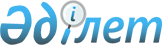 Об определении порядка и размера возмещения затрат на обучение на дому детей с ограниченными возможностями из числа детей с инвалидностью по индивидуальному учебному плану в Шемонаихинском районеРешение Шемонаихинского районного маслихата Восточно-Казахстанской области от 28 декабря 2021 года № 14/8-VII. Зарегистрировано в Министерстве юстиции Республики Казахстан 6 января 2022 года № 26392
      Сноска. Заголовок в редакции решения Шемонаихинского районного маслихата Восточно-Казахстанской области от 27.09.2022 № 23/10-VII (вводится в действие по истечении десяти календарных дней после дня его первого официального опубликования).
      В соответствии с подпунктом 4) статьи 16 Закона Республики Казахстан "О социальной и медико - педагогической коррекционной поддержке детей с ограниченными возможностями" Шемонаихинский районный маслихат РЕШИЛ:
      1. Определить порядок и размер возмещения затрат на обучение на дому детей с ограниченными возможностями из числа детей с инвалидностью по индивидуальному учебному плану в Шемонаихинском районе согласно приложению к настоящему решению.
      Сноска. Пункт 1 в редакции решения Шемонаихинского районного маслихата Восточно-Казахстанской области от 27.09.2022 № 23/10-VII (вводится в действие по истечении десяти календарных дней после дня его первого официального опубликования).


      2. Признать утратившими силу решения Шемонаихинского районного маслихата:
      1) "О возмещении затрат на обучение на дому детей с ограниченными возможностями из числа инвалидов по индивидуальному учебному плану" от 22 декабря 2016 года № 10/6-VI (зарегистрировано в Реестре государственной регистрации нормативных правовых актов под № 4869);
      2) "О внесении изменения в решение Шемонаихинского районного маслихата от 22 декабря 2016 года № 10/6-VI "О возмещении затрат на обучение на дому детей с ограниченными возможностями из числа инвалидов по индивидуальному учебному плану" от 20 декабря 2019 года № 48/8-VI (зарегистрировано в Реестре государственной регистрации нормативных правовых актов под № 6474).
      3. Настоящее решение вводится в действие по истечении десяти календарных дней после дня его первого официального опубликования. Порядок и размер возмещения затрат на обучение на дому детей с ограниченными возможностями из числа детей с инвалидностью по индивидуальному учебному плану в Шемонаихинском районе
      Сноска. Приложение в редакции решения Шемонаихинского районного маслихата Восточно-Казахстанской области от 27.09.2022 № 23/10-VII (вводится в действие по истечении десяти календарных дней после дня его первого официального опубликования).
      1. Настоящий порядок и размер возмещения затрат на обучение на дому детей с ограниченными возможностями из числа лиц с инвалидностью по индивидуальному учебному плану в Шемонаихинском районе разработаны в соответствии с Правилами оказания государственной услуги "Возмещение затрат на обучение на дому детей с инвалидностью", утвержденными Приказом Министра труда и социальной защиты населения Республики Казахстан от 25 марта 2021 года № 84 "О некоторых вопросах оказания государственных услуг в социально-трудовой сфере" (зарегистрирован в Реестре государственной регистрации нормативных правовых актов под номером 22394) (далее - Правила возмещения затрат).
      Сноска. Пункт 1 в редакции решения Шемонаихинского районного маслихата Восточно-Казахстанской области от 28.07.2023 № 5/3-VIII (вводится в действие по истечении десяти календарных дней после дня его первого официального опубликования).


      2. Возмещение затрат на обучение детей с ограниченными возможностями из числа детей с инвалидностью по индивидуальному учебному плану (далее - возмещение затрат на обучение) производится государственным учреждением "Отдел занятости и социальных программ Шемонаихинского района" ежемесячно на основании справки из учебного заведения, подтверждающей факт обучения ребенка с инвалидностью на дому.
      3. Возмещение затрат на обучение на дому (кроме детей с инвалидностью, находящихся на полном государственном обеспечении и детей с инвалидностью, в отношении которых родители лишены родительских прав) предоставляется одному из родителей или иным законным представителям детей с инвалидностью, независимо от дохода семьи.
      4. Возмещение затрат на обучение производится с месяца обращения по месяц окончания срока, указанных в справке из учебного заведения, подтверждающих факт обучения ребенка с инвалидностью на дому.
      Сноска. Пункт 4 в редакции решения Шемонаихинского районного маслихата Восточно-Казахстанской области от 28.07.2023 № 5/3-VIII (вводится в действие по истечении десяти календарных дней после дня его первого официального опубликования).


      5. При наступлении обстоятельств, повлекших прекращение возмещения затрат на обучение на дому (достижение ребенком с инвалидностью восемнадцати лет, окончания срока инвалидности, в период обучения ребенка с инвалидностью в государственных учреждениях, смерть ребенка с инвалидностью), выплата прекращается с месяца, следующего за тем, в котором наступили соответствующие обстоятельства.
      6. Перечень документов, необходимых для возмещения затрат на обучение предоставляется согласно приложению 3 к Правилам возмещения затрат.
      Сноска. Пункт 6 в редакции решения Шемонаихинского районного маслихата Восточно-Казахстанской области от 28.07.2023 № 5/3-VIII (вводится в действие по истечении десяти календарных дней после дня его первого официального опубликования).


      7. Размер возмещения затрат на обучение равен шести месячным расчетным показателям на каждого ребенка с инвалидностью.
      8. Основания для отказа в возмещении затрат на обучение на дому предусмотрены строкой девять приложения 3 к Правилам возмещения затрат.
					© 2012. РГП на ПХВ «Институт законодательства и правовой информации Республики Казахстан» Министерства юстиции Республики Казахстан
				
      Секретарь Шемонаихинского районного маслихата 

М. Желдыбаев
Приложение 
к решению Шемонаихинского 
районного маслихата 
от 28 декабря 2021 года 
№ 14/8-VII